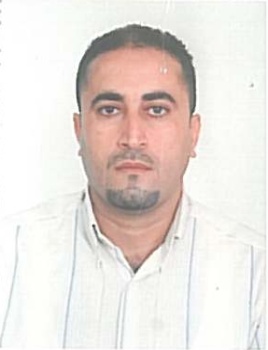 Has gained extensive experience in the field of construction projects stations of oil and gas and expanded my knowledge and experience in safety engineering, my job was head of Road Safety coordinators & HSE supervisor . Got a great efficiency in dealing with all different types of industries that require high skills and a strong focus in dealing with the risks on the job sites.Diploma in Hydro Engineering (School of Engineering – Nabeul-Tunisia)Certificate Of attendance IIF (Injured Incident Free) Training.     UAE -  2014Certificate Control in Vehicle Monitoring System (IVMS) FMSI Company.   UAE - 2014OSHA - 30 HRS (TWI) Centre.   UAE - 2011Diploma American Safety society (Construction of Oil, and Gas Chemical).   USA - 2007Certificate for Industrial Safety (Chiyoda Technip Training Department).   QATAR  - 2006Certificate for Industrial Safety (CMSA Training Department).   QATAR - 2005First Aid Diploma (National Office Civil Defense).    TUNISIA - 1994Control In Vehicle Monitoring System (IVMS)100% Tie Off Fall Protection Job Hazard Analysis (JHA)Incident Investigation and ReportingConfined Space EntryRigging Operation SafetyAdvance Scaffolding Awareness CourseH2S Breathing Apparatus Familiarization Course from Qatar GasPermit to Work (PTW) from Chioda & Shamprogeretti   Permit to Work (PTW) from Ras Gas on shoreHeavy Lifting Safety Management SystemHazard Management Training from (CTJV)Incentive Award “Supervisor Of the Month”  ADCO & Petrofac (January 2015)Award Certificate Project Team Of  The Month SAS Project ADCO (January 2013)Award Certificate 40 Million Man –Hours Worked Without Lost Time Injury ADCO  (2012)Award Certificate 15 Million Man –Hours Worked  Without Lost Time Injury ADCO  (2012)Safety Qatar  Petroleum Award     Qatar Petroleum ( 2010)Problem Solving & Decision Making Certificate Training from CCIC - QATAR (2009) B-Safe Observation Certificate Ras Gas (2007)    QATARSmiley Chart Award CTJV Weekly Safety Walk RGX (2006)  QATAR Safety Officer of the Month from (Consolidated Contractors Int’l Company (2006). QATAR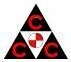 Company	:  Consolidated Contractors International Company –SAL                      1- Project   Bab Habshan -1 Development Project (Phase 1).                      2- Expansion of Bab Gas   Compression Project   (phase 2).                           {Mars 2014 – present}Position          :        SR. Road Safety Coordinator & HSE Supervisor Client		:       ADCO & PETROFAC -   UAECompany	:  Consolidated Contractors International Company –SAL                                SAS Full Field Development Project (SAHIL & SHAH)                            Consolidated Contracting Engineering and Procurement S.A.L – Offshore                            {December 2010 – June 2013}Position           :       SR. Road Safety Coordinator & HSE Supervisor Client		:   ADCO & TECNICAS REUNIDAS Co. -   UAE          -       Control in vehicle monitoring system (I.V.M.S).Reporting to ADCO via Petrofac for all road safety & IVMS related issues.Generating & analyzing biweekly IVMS report & applying COC to the violators.Submitting biweekly IVMS report to client along with action taken against the violators.Monitoring driving behavior through RAG report & giving coaching to the drivers appearing in red & yellow category.Investigating road traffic accident & drafting report with the help of IVMS data.Keeping track of all project vehicles & drivers & their movement in specific time period.Coordinating with subcontractors to collect their IVMS report & submit to client.  Closing out road safety related issues raised by the client.Prepare road traffic plan for all oil field roads activities .Conducting meeting with the drivers & organizing road safety campaign.Company	:  Consolidated Contractors International Company – S.A.L.     Qatar Petroleum Project, EPIC of Ras Laffan     Common Cooling Sea Water System (CCW2)	    Phase II for Re-Circulation Consumers & IPP- 3                           {September 2008 - March 2010} Position	:  Sr. Safety Officer	Client		:   Qatar Petroleum  B G   Company:   BG TUNISIA  Hannibal Plant Onshore & Masker Platform Offshore                          {August 2007- May 2008} Position	:   HSE Supervisor for Shut down Activity.           Client             :   British Gas – TUNISIACompany	:   Consolidated Contractors International Company – S.A.L.  (RGX Project – Chiyoda  Technip CTJV (Train 6& 7).                          J.V. Ras Gas Expansion Project (RLX, Train 4, & Train 5).{24, May 2005   June 2007} Position	:   Sr. Safety Officer Client		:   RAS GAS - QATARDescription work:Be responsible for health, safety and protection of the environment at the workplace, participate in HSSEInspect all works permits together with job hazard analysis (JHA) and the corresponding method of statement for all disciplinesTake charge of construction expansion and interface with tie-in activities, plant shut down on live gas plant and strictly enforce safety requirements the client requiresCheck all jobs hazards analysis on critical construction activities such as deep excavation shoring. High rise scaffolding, heavy lift, confined space entry, etc….Responsibilities of all safety requirements prior to the following activities, pneumatic and hydro testing, and oil flushing, testing and to energize sub-station and satellite instruments buildingsEnsuring a performance monitoring system to assess knowledge of and Compliance with the HSE plan and using it to report performance against set targets.Develop and enforce HSSE guidelines, procedures and bridging documents for operations and activities in the field to the requirements of the HSSE Management System.Monitoring and reporting progress on effective vehicle journey management of the company.Participate in emergency response as expert of the Incident Response TeamResponsible for any kind of HSSE reporting regarding field activitiesImprove environmental performance by supporting installation of appropriate technical equipment and by performing awareness and training sessionsDevelop in conjunction with the HSSE Manager and with Line Management HSSE initiatives aimed at improving HSSE awareness and HSSE performanceEnsuring monthly reports of HSE statistics are collatedEnsuring that adequate preparations, documentation and verifications are made prior to all contracts mobilization.Giving safety lectures during monthly safety meeting ,ensuring that HSE monthly meetings are organized and minutes distributed promptlyCarrying out emergency drills such as fire drills; following up on staff to ensure implementation of all company policies.Safety Conducts documented pre-deployment orientation with new site employees or returnees prior to mobilization to project site.Ensuring monthly reports of HSE statistics are collated˜, ensuring that adequatePreparations, documentation and verifications are made prior to all contracts mobilization.Giving safety lectures during monthly safety meetings ensuring that HSE monthly meetings are organized and minutes distributed promptly.Carrying out emergency drills such as fire drills.Driving the process for ISO 9000 certification; monitoring and reporting progress on activities relating to the completion of action items resulting from audits and facility inspections in the company. Develop and ensure that all required Risk Assessment and Exemption requests are properly completed and implemented.Carries out daily site surveys to ensure: only safe work methods are in operation, adequate fire and fall protection are in place, adequate welfare and first aid facilities are properly maintained, approved tools are being used and sufficient personal protective equipment provided and properly worn.Monitor the day-to-day field activities and highlight any hazards or unsafe practices to the line manager.Manage all HSSE meetings with all contractors.Organize, monitors and co-ordinates safety awareness program.Advise to implement the appropriate Journey Management (JM) procedures. Promote the Risk identification program (stop card system) through training, coaching and recognition.Organize HSSE meetings by presenting HSSE relevant topics, site specific HSSE indicators and trends.Establish and communicate actively Lessons learnt, Safety Alerts, and Best practices.Advise to implement a preventive maintenance schedule for all safety equipment and devices.Ensure that all accidents and incidents are reported as per company standards. Prepare and update HSSE instructions for visitors, contractors and new employees and the associated procedures to ensure that everyone complies with the HSSE rules and regulations.Responsible to evaluate and review HSSE documents relevant to the field.Responsible to make all relevant HSSE documents (like standards, procedures, work instructions etc.) available for the field and ensure proper implementation by communication, training and follow-up.Assure compliance to all national and local legal requirements for all field activities.TCF     Company: Tunisian Company for Drilling: (1995-2001)   -    TUNISIAPosition:   HSE Rig OfficerAdvises on HSE matters including systems of wok, safety occupational health and environmental concerns pertaining to drilling operations Ensures that firefighting systems, detection systems and lifesaving equipment on-board   drilling rigs are maintained functional all the time Ensure that lifting and slinging operations pertaining to drilling operations are conducted safely and efficiently Ensures that all drilling personnel possess and implement Company PPE policy Conduct emergency drills and exercises on rigs Promote safety awareness among drilling personnel, conducting frequent HSE trainings,   inductions and presentations Implementation of Company  HSE Policy/Standards and Guidelines on drilling rigs Develop sound HSE culture at drilling sites amongst drilling operators, both Company & Contractor Take leadership role during drilling related emergencies and direct evacuation actions on drilling sitesIdentify hazards, and participate in conducting risk assessments pertaining to drilling operations, monitor implementation of the various Reports all anomalies and cases of “near miss” or averted accidents providing necessary advice and reminders to the employees involved, identifying the fault/cause and the necessary recommendation to avoid similar incident in the future action pointsEnsures drilling employees’ familiarity and compliance with environmental protection procedure; regulations and proper waste management practices Ensures that safety systems on drilling equipment are functional and are regularly inspected, tested and certified by a third party; and ensure that safety equipment   records are properly maintained & updated     Assist operational disciplines in meeting HSE objectives linked to drilling operations Participate in HSE reviews and audits and Risk Assessment Workshops as advised and   directed by HSE Superintendent Implement Company Blow-out Contingency Plan as relevant and as required in case of emergencies Advise and recommends on non-routine safety procedures pertaining to drilling operations and monitor implementation. Ensures that personnel on board rigs comply with Company basic HSE   Rules/procedures/policies. in emergency procedures/contingency plans Microsoft Office 2007/ 2003/98/97 	Personal Key Competencies:	Self-motivated, hardworking and quick learner.	Proactive, keen learner, good communication and leadership skills.Name					: 	AdnanDate of Birth				:	21/10/1966Place of Birth				:	TunisiaMarital Status			:	MarriedNationality 				:	TunisiaLanguages Known			:	Arabic, English, and French & Italian 